          ЙЫШЁНУ                                                                 РЕШЕНИЕ    18.07.2022 № 19-08                                                                          18.07.2022 № 19-08  К\ке= поселок.                                                                       поселок Кугеси    О внесении изменений в решение Собрания депутатов Чебоксарского района от 15.12.2020 № 04-06 «Об утверждении Правил предоставления межбюджетных трансфертов из бюджета Чебоксарского района на текущий финансовый год и плановый период»В соответствии со статьями 142, 142.3 и 142.4 Бюджетного кодекса Российской Федерации и во исполнение  решения Собрания депутатов Чебоксарского района о бюджете на текущий финансовый год и на плановый период Собрание депутатов Чебоксарского района РЕШИЛО:1. Внести изменения в Правила предоставления межбюджетных трансфертов из бюджета Чебоксарского района на текущий финансовый год и плановый период, утвержденные решением Собрания депутатов Чебоксарского района от 15.12.2020 № 14-02, изменения, дополнив пункт 1 абзацем тридцать седьмым следующего содержания:«Правила предоставления и распределения иных межбюджетных трансфертов бюджетам сельских поселений Чебоксарского района за содействие достижению значений (уровней) показателей для оценки эффективности деятельности высших должностных лиц (руководителей высших исполнительных органов государственной власти) субъектов Российской Федерации и деятельности органов исполнительной власти субъектов Российской Федерации на цели поощрения муниципальных управленческих команд в 2022 году (Приложение 36)».дополнить приложением 36 согласно приложению к настоящему решению.2. Настоящее решение вступает в силу со дня его официального опубликования.Утвержденырешением Собрания депутатов Чебоксарского района от 18.07.2022 № 19-08ПРАВИЛАпредоставления и распределения иных межбюджетных трансфертов бюджетам сельских поселений Чебоксарского района за содействие достижению значений (уровней) показателей для оценки эффективности деятельности высших должностных лиц (руководителей высших исполнительных органов государственной власти) субъектов Российской Федерации и деятельности органов исполнительной власти субъектов Российской Федерации на цели поощрения муниципальных управленческих команд,в 2022 годуНастоящие Правила устанавливают порядок, цели и условия предоставления и распределения из бюджета Чебоксарского района бюджетам сельского поселения Чебоксарского района, поступивших из республиканского бюджета Чувашской Республики,  иных межбюджетных трансфертов за содействие достижению значений (уровней) показателей для оценки эффективности деятельности высших должностных лиц (руководителей высших исполнительных органов государственной власти) субъектов Российской Федерации и деятельности органов исполнительной власти субъектов Российской Федерации на цели поощрения муниципальных управленческих команд в 2022 году (далее - иной межбюджетный трансферт).Источником предоставления средств являются иные межбюджетные трансферты, предоставляемых в 2022 году из республиканского бюджета Чувашской Республики бюджету Чебоксарского района за достижение показателей деятельности органов исполнительной власти субъектов Российской Федерации для поощрения муниципальных управленческих команд.Целью предоставления иных межбюджетных трансфертов является поощрение муниципальных управленческих команд Чебоксарского района Чувашской Республики, деятельность которых способствовала достижению Чувашской Республикой значений (уровней) показателей для оценки эффективности деятельности высших должностных лиц (руководителей высших исполнительных органов государственной власти) субъектов Российской Федерации и деятельности органов исполнительной власти субъектов Российской Федерации (далее - муниципальная управленческая команда). В состав муниципальных управленческих команд входят должностные лица, замещающие муниципальные должности, должности муниципальной службы, работники органов местного самоуправления, не являющиеся муниципальными служащими, деятельность которых способствовала достижению Чувашской Республикой значений (уровней) показателей эффективности.Состав участников муниципальных управленческих команд Чувашской Республики утверждается распоряжением Главы Чувашской Республики.Выплата поощрения производится лицам, указанным в настоящем пункте, состоящим в служебных (трудовых) отношениях с соответствующими организациями на дату подписания приказа о поощрении.Лицам, проработавшим неполный отчетный период, выплата поощрения производится за фактически отработанное в данном отчетном периоде время.Иные межбюджетные трансферты на цели, указанные в пункте 3 настоящих Правил, предоставляются на основании соглашения о предоставлении иного межбюджетного трансферта, заключаемого между Администрацией Чебоксарского района (далее - Администрация) и администрацией сельского поселения Чебоксарского района (далее также соответственно - получатель иного межбюджетного трансферта, соглашение).В соглашении предусматриваются:цели, сроки, порядок, размер и условия предоставления иного межбюджетного трансферта;направления использования иного межбюджетного трансферта; перечень документов, представляемых получателем иного межбюджетного трансферта для получения иного межбюджетного трансферта;положение об обязательной проверке главным распорядителем средств бюджета Чебоксарского района Чувашской Республики, предоставляющим иной межбюджетный трансферт, соблюдения получателем иного межбюджетного трансферта установленных условий и целей его предоставления;порядок возврата не использованных получателем иного межбюджетного трансферта остатков иного межбюджетного трансферта;порядок возврата не использованного получателем иного межбюджетного трансферта в случаях выявления главным распорядителем средств бюджета Чебоксарского района Чувашской Республики, предоставляющим иной межбюджетный трансферт, или органами муниципального финансового контроля фактов нарушения условий и целей предоставления иного межбюджетного трансферта;порядок, сроки и формы представления отчетности об использовании иного межбюджетного трансферта, выполнении условий предоставления иного межбюджетного трансферта, установленных главным распорядителем средств бюджета Чебоксарского района Чувашской Республики, предоставляющим иной межбюджетный трансферт;обязательство получателя иного межбюджетного трансферта по его возврату в бюджет Чебоксарского района Чувашской Республики;ответственность сторон за нарушение условий соглашения.Главным распорядителем средств бюджета Чебоксарского района Чувашской Республики, направляемых на предоставление иных межбюджетных трансфертов, является финансовый отдел администрации Чебоксарского района.Предоставление иных межбюджетных трансфертов на цели, указанные в пункте 3 настоящих Правил, осуществляется за счет средств бюджета Чебоксарского района, предусмотренных по разделу 1400 «Межбюджетные трансферты общего характера бюджетам бюджетной системы Российской Федерации», подразделу 1403 «Прочие межбюджетные трансферты общего характера», в соответствии со сводной бюджетной росписью бюджета Чебоксарского района на 2022 год и на плановый период 2023 и 2024 годов в пределах лимитов бюджетных обязательств, утвержденных в установленном порядке финансовому отделу администрации Чебоксарского района.Предоставление иных межбюджетных трансфертов осуществляется при условии: принятия муниципальных правовых актов сельского поселения, утверждающих порядок поощрения муниципальной управленческой команды;заключения соглашения в соответствии с пунктом 4 настоящего Порядка.Общий объем иных межбюджетных трансфертов, распределяемый бюджетам сельских поселений, состоит из первой и второй части иных межбюджетных трансфертов.Объем первой части рассчитывается по формуле:D1= 0,2*ОD, где:D1 - объем первой части иного межбюджетного трансферта бюджетам сельских поселений;ОD – общий объем иных межбюджетных трансфертов, предоставляемый бюджетам сельских поселенийОбъем второй части рассчитывается по формуле: D2= 0,8*ОD,где:D2 - объем второй части иного межбюджетного трансферта бюджетам сельских поселений;ОD – общий объем иных межбюджетных трансфертов, предоставляемый бюджетам сельских поселенийОбъем иного межбюджетного трансферта бюджету сельского поселения определяется по формуле:Di = Di1, + Di2,где:Di1 - объем первой части иного межбюджетного трансферта бюджету i-ro сельского поселения, распределяемой по показателям комплексной оценки деятельности органов местного самоуправления;Di2 — объем второй части иного межбюджетного трансферта бюджету i-ro сельского поселения, распределяемый исходя из фактически начисленной заработной платы за 2021 год, скорректированный на поправочный коэффициент, учитывающий фактическое отработанное время;Распределение первой части иных межбюджетных трансфертов сельским поселениям осуществляется по показателям комплексной оценки деятельности сельского поселения на основании данных администрации Чебоксарского района.где:Di1 – объем иных межбюджетных трансфертов бюджета i-го сельского поселения, распределяемая по показателям комплексной оценки деятельности органов местного самоуправления;Oi - баллы по комплексной оценке i-го сельского поселения;D1 – объем первой части иного межбюджетного трансферта бюджетам сельских поселений.Баллы по комплексной оценке i-го сельского поселения определяются путем суммирования количества набранных баллов по формуле:Оi = ЗПi  + Бi + Сi + Нi ,где:Oi - баллы по комплексной оценке i-го сельского поселения;СРМзпi –оценка i-го сельского поселения по показателю среднемесячной начисленной заработной платы работников органов местного самоуправления на основании отчета о расходах и численности работников органов местного самоуправления (форма 14МО) за 2021 год;определенная в соответствии со следующей градацией:СРМзпi > 30,0 тыс. рублей, то ЗПi = 10 баллов;27,0 тыс. рублей < СРМзпi < 30,0 тыс. рублей, то ЗПi = 9 баллов;24,0 тыс. рублей < СРМзпi < 27,0 тыс. рублей, то ЗПi = 8 баллов;23,0 тыс. рублей < СРМзпi < 24,0 тыс. рублей, то ЗПi = 7 баллов;22,0 тыс. рублей < СРМзпi < 23,0 тыс. рублей, то ЗПi = 6 баллов;21,0 тыс. рублей < СРМзпi < 22,0 тыс. рублей, то ЗПi = 5 баллов;19,0 тыс. рублей < СРМзпi < 21,0 тыс. рублей, то ЗПi = 4 баллов;18,0 тыс. рублей < СРМзпi < 19,0 тыс. рублей, то ЗПi = 3 баллов;15,0 тыс. рублей < СРМзпi < 18,0 тыс. рублей, то ЗПi = 2 балла;СРМзпi < 15,0 тыс. рублей, то ЗПi = 1 балл;ОБi – оценка i-го сельского поселения по показателю привлечения объема бюджетных средств на конкурсной основе, в расчете на 1 жителя за 2021 год (Бi), определенная в соответствии со следующей градацией:ОБi >  10,0 тыс. рублей, то Бi = 10 баллов;6,0 тыс. рублей ≤ ОБi < 10,0 тыс. рублей, то Бi = 9 баллов;5,0 тыс. рублей ≤ ОБi < 6,0 тыс. рублей, то Бi = 8 баллов;4,0 тыс. рублей ≤ ОБi < 5,0 тыс. рублей, то Бi = 7 баллов;3,0 тыс. рублей ≤ ОБi < 4,0 тыс. рублей, то Бi = 6 баллов;2,0 тыс.  ≤ ОБi < 3,0 тыс. рублей, то Бi = 5 балла;1,0 тыс. рублей ≤ ОБi < 2,0 тыс. рублей, то Бi = 4 балла;0,5 тыс. рублей ≤ ОБi < 1,0 тыс. рублей, то Бi = 3 балла;0,2 тыс. рублей ≤ ОБi < 0,5 тыс. рублей, то Бi = 2 балла;ОБi < 0,2 тыс. рублей <, Бi = 1 балл;Сi – оценка i-го сельского поселения по показателю темпа роста собственных доходам (Сдi) за 2021 год к прошлому году, определенная в соответствии со следующей градацией:Сдi > 100,0 %, то Сi = 10 баллов;90,0 % ≤ Сдi < 100,0 %, то Сi = 9 баллов;80,0 % ≤ Сдi < 90,0 %, то Сi = 8 баллов;70,0 % ≤ Сдi < 80,0 %, то Сi = 7 баллов;60,0 % ≤ Сдi < 70,0 %, то Сi = 6 баллов;50,0 % ≤ Сдi < 60,0 %, то Сi = 5 баллов;40,0 % ≤ Сдi < 50,0 %, то Сi = 4 балла;30,0 % ≤ Сдi < 40,0 %, то Сi = 3 балла;20,0 % ≤ Сдi < 30,0 %, то Сi = 2 балла;Сдi < 20,0 %, то Сi = 1 балл.Нi – оценка i-го сельского поселения по показателю темпа снижения недоимки по местным налогам (налог на имущество и земельный налог) (Ндi) на 1 января 2022 года к прошлому году, определенная в соответствии со следующей градацией:Ндi < 20,0 %, то Нi = 10 баллов;20,0 % ≤ Ндi < 30,0 %, то Нi = 9 баллов;30,0 % ≤ Ндi < 40,0 %, то Нi = 8 баллов;40,0 % ≤ Ндi < 50,0 %, то Нi = 7 баллов;50,0 % ≤ Ндi < 60,0 %, то Нi = 6 баллов;60,0 % ≤ Ндi < 70,0 %, то Нi = 5 баллов;70,0 % ≤ Ндi < 80,0 %, то Нi = 4 балла;80,0 % ≤ Ндi < 90,0 %, то Нi = 3 балла;90,0 % ≤ Ндi < 100,0 %, то Нi = 2 балла;Ндi > 100,0 %, то Нi = 1 балл.Перечисление средств из бюджета Чебоксарского района осуществляется с лицевого счета получателя средств бюджета Чебоксарского района – финансового отдела, открытого в Управлении Федерального казначейства по Чувашской Республике, на счет Управления Федерального казначейства по Чувашской Республике (далее - УФК по Чувашской Республике), открытый для учета поступлений и их распределения между бюджетами бюджетной системы Российской Федерации, для последующего перечисления в установленном порядке в бюджеты поселений.Перечисление иных межбюджетных трансфертов осуществляется финансовым отделом администрации Чебоксарского района не позднее 10 рабочих дней со дня выполнения условий, установленных пунктом 7 настоящего Порядка.Получатель иного межбюджетного трансферта представляет в финансовый отдел администрации Чебоксарского района отчет об осуществлении расходов бюджета сельского поселения, источником финансового обеспечения которых является иной межбюджетный трансферт, по форме и в сроки, которые установлены соглашением. Получатель иного межбюджетного трансферта в соответствии с законодательством Российской Федерации и законодательством Чувашской Республики несет ответственность за достоверность сведений, содержащихся в представленных отчетах, целевое использование иных межбюджетных трансфертов и соблюдение условий предоставления иных межбюджетных трансфертов. В случае выявления нарушения получателем иного межбюджетного трансферта  условий и целей предоставления иного межбюджетного трансферта, установленного настоящими Правилами и соглашением, финансовый отдел администрации Чебоксарского района в течение 10 рабочих дней со дня принятия решения о возврате иного межбюджетного трансферта или получения уведомления от органа муниципального финансового контроля направляет получателю иного межбюджетного трансферта уведомление о возврате иного межбюджетного трансферта в бюджет Чебоксарского района (далее - уведомление).Возврат средств бюджета Чебоксарского района осуществляется получателем иного межбюджетного трансферта в течение одного месяца со дня получения уведомления в случае:выявления фактов нарушения условий предоставления иного межбюджетного трансферта - в размере всей предоставленной суммы иного межбюджетного трансферта;нецелевого использования иного межбюджетного трансферта - в размере суммы нецелевого использования иного межбюджетного трансферта. Не использованные по состоянию на 1 января текущего финансового года, следующего за отчетным, остатки иного межбюджетного трансферта, предоставленного из бюджета Чебоксарского района бюджету сельского поселения, подлежат возврату в бюджет Чебоксарского района в течение первых 15 рабочих дней текущего финансового года, следующего за отчетным.В случае если неиспользованный остаток иного межбюджетного трансферта не перечислен в доход бюджета Чебоксарского района, указанные средства подлежат взысканию в доход бюджета Чебоксарского района в порядке, установленном финансовым отделом администрации Чебоксарского района, с соблюдением общих требований, установленных Министерством финансов Российской Федерации. Финансовый отдел администрации Чебоксарского района и органы муниципального финансового контроля в соответствии с законодательством Российской Федерации, Чувашской Республики и Чебоксарского района осуществляют проверку соблюдении условий и целей предоставления иных межбюджетных трансфертов получателями иных межбюджетных трансфертов._____________________Чёваш Республикин Шупашкар район.н депутач.сен Пухёв.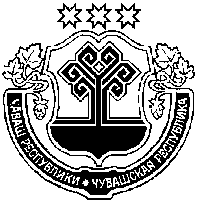 Собрание депутатовЧебоксарского районаЧувашской РеспубликиГлава Чебоксарского района                 В. И. Михайлов 